Мен Өзін-өзі тану мұғалімі Досанова Айнур Шаймуратовна Жобалық жұмысты іске асыру үшін, өзімнің 9 «Ғ» сыныбымды таңдап алған себебі мұнда: Жобалық жұмысымды бастамас бұрын мен өзімнің Қазбек деген кенже ұлымның денсаулығына байланысты бір апта бойы Инфекциалық ауруханада емделіп жатуға тура келді. Сонда менің  9 «Ғ» сыныбым маған және кенже ұлымның жағдайымызды білу үшін ұлымыз екеуміз жатқан Инфекциялық ауруханаға бір пакет тамақтарымен келіп, қалымызды сұрасып, жағдайымызды біліп,  рухани-адамгершілік қасиеттерін көрсетті. Сол себептен мен өз сыныбымды осы Жобалық жұмысқа лайықты жандар екенін көзім жетті.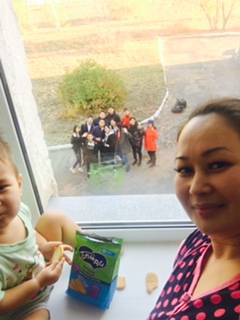 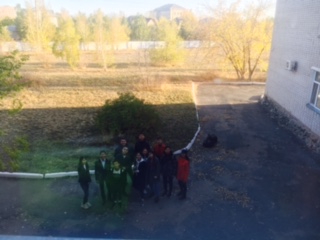 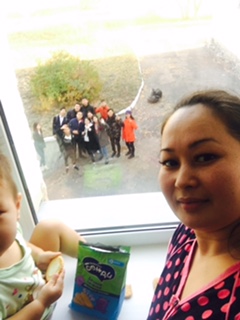 